ROTEIRO ARREDORES DE CATRO VERDE                                   Sábado, 13 de marzo de 2021-10:30 h. En Castro Verde, na praza. Saída da praza, campo da feira,  camiño de Cubelas por debaixo da Veiga do Olmo, O Cabrito, sartegos de Recesende e voltar polo Camiño Primitivo, por Penalonga, San Miguel do Camiño, Penas de San Lázaro, A Fortaleza.Aclaracións:Debido a situación de pandemia, non imos organizar xantar. Comunicade asistencia, por saber o número de persoas, antes do día 10 de febreiro. Esíximos manter todas as medidas de seguridade con respecto á pandemia e exímese de toda responsabildade á Xunta Directiva e á Ascociación. Percorrido duns 8-9 km. Dificultade moderada.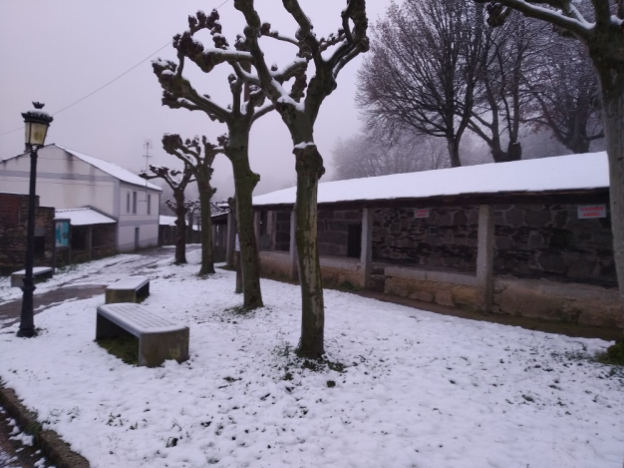 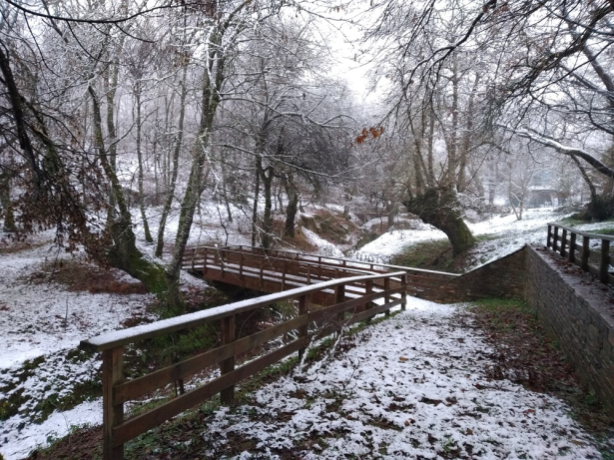 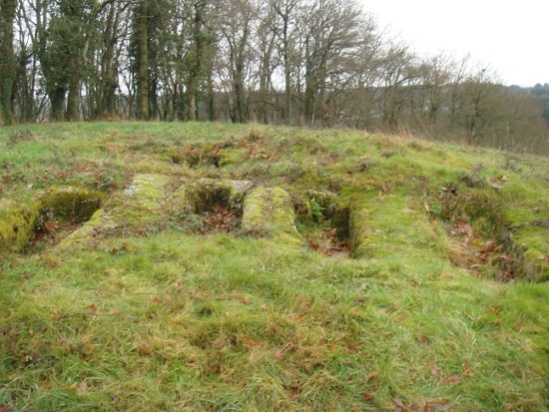 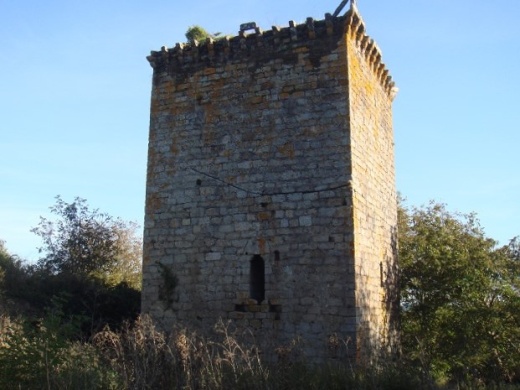 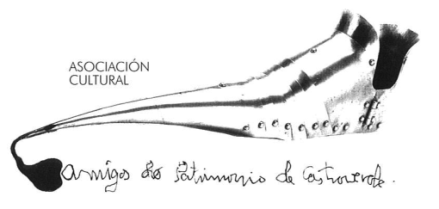 Asociación Amigos do Patrimonio de CastroverdeCIF 27.329.226; Nº Insc. 8993Travesía de Montecubeiro, 38 - 27120 Castroverde – LugoTlf. 659 52 39 60http://amigosdopatrimoniodecastroverde.gal/https://www.facebook.com/amigospatrimoniocastroverde/Enderezo electrónico: amigospatrimoniodecastroverde@gmail.com